NCPACA 32nd Annual Professional Development Convention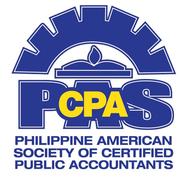 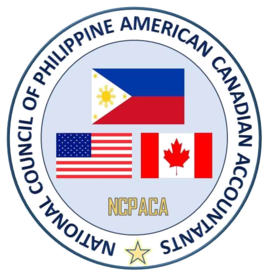 “Harnessing the Power of Information andCreating Diversified and Global Innovation”Anaheim Marriott Hotel - Anaheim, CaliforniaAugust 31 to September 02, 2018TALENTS NIGHT SHOW Theme “Disney Fantasy Night”                                                                                   Friday, August 31, 2018                           PROGRAMME                           PROGRAMMENATIONAL ANTHEM                                                                                                                          The Star-Spangled Banner Ms. Michelle L. AnayaThe Star-Spangled Banner Ms. Michelle L. Anaya-  WELCOME ADDRESS Lupang HinirangMs. Annie Nepomuceno, Educator, Producer and PerformerManaging Director of Music Arts Event O CanadaAFCA Toronto ChapterMarissa Bueno, CPAPASCPA PresidentLupang HinirangMs. Annie Nepomuceno, Educator, Producer and PerformerManaging Director of Music Arts Event O CanadaAFCA Toronto ChapterMarissa Bueno, CPAPASCPA President  INVOCATION Vladimir RiveraVladimir Rivera  DINNER & ENTERTAINMENT  INTRODUCTION OF TALENTS NIGHT SHOW  PASCPA Auxiliary PresidentGino MiguelPASCPA Auxiliary VPPASCPA Auxiliary PresidentGino MiguelPASCPA Auxiliary VP  ANNOUNCEMENT OF RULES & INTRODUCTION OF JUDGES                                                       CHAPTER PRESENTATIONSMinda Longkines NCPACA Auxiliary PresidentMonette RiveraNCPACA Convention Co-ChairMinda Longkines NCPACA Auxiliary PresidentMonette RiveraNCPACA Convention Co-Chair  DANCE          DANCE         DANCE                                    MINDA LONGKINES & MONETTE RIVERA                                                                                            Masters of Ceremonies      PASCPA-LA Youth PresentationPaolo Alcedo, Choreographer  Vee Cristobal, CPA, CGMANCPACA Convention Co-ChairPASCPA-LA Youth PresentationPaolo Alcedo, Choreographer  Vee Cristobal, CPA, CGMANCPACA Convention Co-Chair